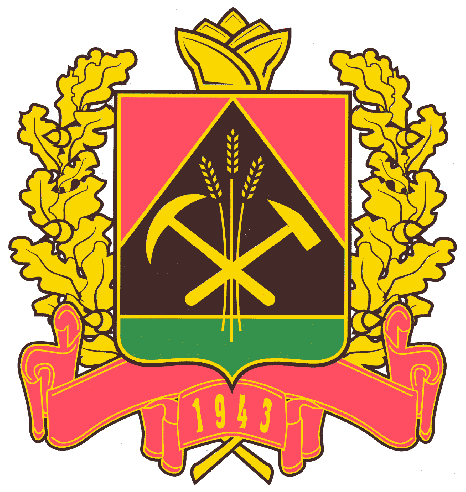 КоллегияАДМИНИСТРАЦИИ КЕМЕРОВСКОЙ ОБЛАСТИПОСТАНОВЛЕНИЕОт_15.02.2013_№ 50г. КемеровоО внесении изменений в постановление Коллегии Администрации Кемеровской области от 04.05.2007 № 116 «Об утверждении перечня объектов, подлежащих региональному государственному контролю и надзору за использованием и охраной водных объектов»Коллегия Администрации Кемеровской области п о с т а н о в л я е т:Внести в постановление Коллегии Администрации Кемеровской области от 04.05.2007 № 116 «Об утверждении перечня объектов, подлежащих региональному государственному контролю и надзору за использованием и охраной водных объектов» (далее – перечень водных объектов) следующие изменения:В заголовках и текстах постановления и перечня водных объектов, утвержденного постановлением, слова «контролю и» в соответствующем падеже исключить.Пункт 3 изложить в следующей редакции:«3. Контроль за исполнением постановления возложить на заместителя Губернатора Кемеровской области (по природным ресурсам и экологии) Н.Ю. Вашлаеву.».Пункт 4 исключить.Настоящее постановление подлежит опубликованию на сайте «Электронный бюллетень Коллегии Администрации Кемеровской области». Контроль за исполнением постановления возложить на заместителя Губернатора Кемеровской области (по природным ресурсам и экологии) Н.Ю. Вашлаеву.       ГубернаторКемеровской области                                                                    А.М. Тулеев